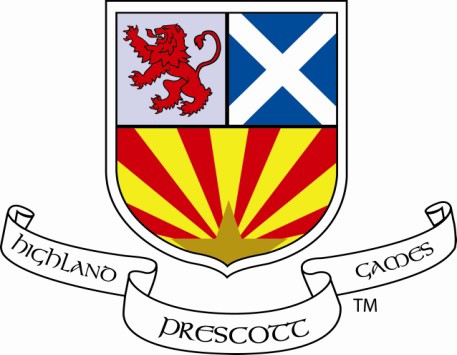 Welcome to our 16th Annual Prescott Highland Games and Celtic Faire!We are excited and busily preparing for our 16th Annual Highland Games here in Prescott! This year will bring some new things for everyone's enjoyment!S et up day is Friday, September 22th, anytime after 7:30am. Everyone needs to be set up and ready to go b y 8:30am on Saturday, September 23th. Security will not allow anyone to drive into the Park after 8 :00 on Saturday morning for safety reasons. Our gates open at 9:00am each day and close at 5:00pm on Saturday and 4:00pm on Sunday..Should you be unable to set up on Friday, September 22th, you are welcome to set up on Saturday, September 25th, after 7:00am. As stated above, we need to be set up and ready to go by 8:30am.The Clan march will be lining up in front of the Clan tents at approximately 9:40am Saturday to proceed to the Opening Ceremony located in front of the main tent at 10:00. Please line up behind the Color Guard and Southwest Skye Pipe and Drum Band. Make some noise announcing your Clan in front of our Dignitaries!We do present an award for the BEST CLAN TENT! So please, consider this in your set up. Presentation, information and education are some of the considerations in the voting process. The winner will be awarded on Sunday afternoon!No alcohol, (other than what we sell at the Games), is allowed in the Park. The City of Prescott requires all dogs to be on a leash.When you arrive on Friday, September 23th at check-in we will have all of your information ready for you, to include your assigned space, your tickets, parking pass and any additional tickets you may have pre-purchased. Please check-in at THE INFORMATION BOOTH when you first arrive at Watson Lake Park.Our Host Hotels are listed on our website. However, rooms are filling up fast so please reserve your room ASAP. This is going to be a very busy weekend in Prescott!Our website, www.prescotthighlandgames.com, has a wealth of information, which may assist you. If there is anything, we can do to assist you, or should you have any special needs or requests, please feel free to contact us. We will do our best to accommodate you!